Reynolds United Methodist ChurchFebruary 12, 2017 6th Sunday after Epiphany______________________________________________________________Greeting	Announcements (See Bulletin, facing page)   Gathering in Praise:			“Who Am I” ~ Casting Crowns											 			   The All Church Memory Verse of the Month: – Matthew 5:14 & 16 (NIV)You are the light of the world. A town built on a hill cannot be hidden. In the same way, let your light shine before others, that they may see your good deeds and glorify your Father in heaven.  Matthew 5:14 & 16Children’s Moment:								      Rhonda Brown                Sharing of Joys and ConcernsPastoral Prayer with The Lord’s PrayerPrayer Response			“They’ll Know We Are Christians By Our Love“ 	Scripture: 				 1 Corinthians 3:1-9Message:                                                 “Growing Up”        			      Presentation of Tithes and OfferingsOffertorySinging of Our Doxology (UMH 95)Dedication of the Offering Sending Song:  		            “Love The Lord” ~ Lincoln Brewster		BenedictionPostludeCHURCH CALENDARMonday, February 13 – Ministry Council Meeting, 7 pmSaturday, February 18 – Laity Convocation, Barrington, ILSaturday, February 25 – Men’s Fellowship, Fellowship Hall, 8 amANNOUNCEMENTSOur Mission focus for February is the Peru-Titicaca Border Ministry in Bolivia (Global Advance #3021288). Individual United Methodist Volunteers in Mission (UMVIM) Deborah Rissing and Jeffrey Wasilevich from Downers Grove UMC have been present in Bolivia since 2011 to support this ministry. The region around Lake Titicaca is among the poorest in Peru and Bolivia, populated by indigenous Aymara. The goal of the ministry is to strengthen the local churches, improve the local economy and health, and develop sustainable resources.Supplies for coffee fellowship (plates, cups, napkins, plastic ware) are running low. Please consider donating supplies or providing them when you host coffee fellowship. Thank you!To submit items for the newsletter, please email Kathy Clark; kathleenaclark@comcast.net  Serving this Sunday, February 12Ushers for February: Gary Brown, Keith Roop, Rich Bartlett, Rich EggersGreeters: Ed & Donna WeilerLiturgist: Linda CheesemanYouth Moment: Rhonda BrownCommunion Steward February: Kathy BeckerChurch Hostess for February: Linda CheesemanCoffee Fellowship Time: Audrey & Keith RoopSnow removal: Volunteer neededServing next Sunday, February 19Ushers for February: Gary Brown, Keith Roop, Rich Bartlett, Rich EggersGreeters: Gary & Rhonda BrownLiturgist: Nancy GittlesonYouth Moment: Cindy NightCommunion Steward February: Kathy BeckerChurch Hostess for February: Linda CheesemanCoffee Fellowship Time: Bob & Kathy BeckerSnow removal: Volunteer neededLast week’s Offering: 		Church Fund     2,010.00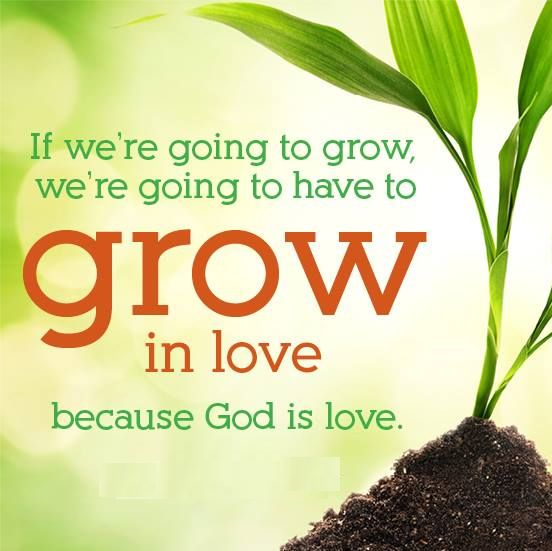 Reynolds United Methodist Church2496 Reynolds RoadAshton, IL 61006(815) 453-2513E-mail: reynoldsumc@oglecom.comWeb Site: www.reynoldsumc.netPastor: Seamus Enright